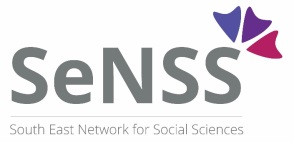 SeNSS Summer Conference 2018Bursary CompetitionFrom 2-4 July 2018, SeNSS will be hosting their Summer Conference at the University of Kent. The two day programme will bring together doctoral students and academics across the range of social sciences. The focus this year will be “Social Sciences’ Issues in Europe and Beyond”. Delegates will have access to a key note address, academic talks, panel discussions, disciplinary training and networking opportunities. Non-ESRC funded students from the ten SeNSS universities, whose PhD research comes within our 13 disciplinary Pathways, are invited to submit an application for a SeNSS Bursary so that you can attend this conference. The bursary will cover conference entry, as well as travel and accommodation costsSeNSS will award bursaries to the top 20 applicants who provide the most compelling answers to why they want to attend the conference, via the Bursary Competition Form, found below. Application forms must be emailed and received by the SeNSS office by 16.00 on 6th June 2018. All responses received will be reviewed by the SeNSS core team, and bursaries will be awarded by the SeNSS Director. Successful applicants will be notified by email by 11th June 2018, and will then need to register on the SeNSS Conference Website before 21st June 2018. SeNSS Bursary Competition FormNAME:  EMAIL:Please advise which SeNSS Institution and pathway you are applying through below:City, University of London			
University of East Anglia			 
University of Essex   				
Goldsmiths, University of London		
University of Kent   				
University of Reading			
University of Roehampton, London		
Royal Holloway, University of London	
University of Surrey				
University of Sussex	 			YEAR OF STUDY: In less than 300 words, please let us know why you would like to attend the SeNSS Summer Conference, with particular focus on how attending the conference is relevant and beneficial to your study.Please submit to SeNSS Training Manager, Abigail Shirley, by 16.00 on 6th June 2018: trainingmanager@senss-dtp.ac.uk